Jižní Asie opakování, jméno žáka:Zkus stáhnout tuto přílohu do složky ve svém počítači, vyplnit, znovu uložit a pak odeslat na: norbert.barczok@borovskeho.cz. Pokud to nepůjde, tak to vyplň ručně a vyfoť.(do 1.4.)1. Doplň text:2. Nejvýznamnějším meteorol.jevem, nutným pro pěstování rýže je í……………………………….., který v létě fouká z  ……………………………….oceánu na pevninu a do oblasti Přední Indie přináší……………………………………nutnou  pro pěstování…………………………………B. Státy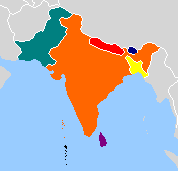 C. Obyvatelstvo 4. Nehodící se k jižní Asii přeškrtni:D. Hospodářství 5. Doplňte charakteristiku hospodářství Většina zemí v této oblasti patří mezi země (co je podle tebe nepravda škrtni) rozvinuté – zaostaléVětšina lidí pracuje v zemědělství -  průmyslu. Hustota obyvatel je malá - velká6. Hned 3 země této oblasti patří mezi 10 nejlidnatějších zemí světa, které to jsou (napiš je i s i s počtem ob.)…………………………………………………………………………………………… Charakterizujte Indii. Po přečtení textu ve Wikipedii vyberte to, 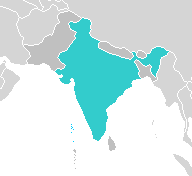 co považujete za nejdůležitější, a zapište.E. Indie Rozloha - pořadí ve světě: .............Počet obyvatel: .......................mld.(pořadí ve světě: ..............)I. Přírodní podmínkysever..pohoří...................................................................................střed...plošina ...........................................................................................................................řeky............................................................................................................................................podnebí............................................................................................................................................II. Obyvatelstvorasa..................................................náboženství................................................................................posvátnou řekou je ……………………a nejznámější místo pro rituální koupel hinduistů je ve městě ……………..……….. najdi si na netu fotku). Ve městě Ágra stojí světoznámá hrobka ……………………………………..(najdi si na netu fotku)Průměrný Ind je na tom v porovnáním s průměrným Čechem (lépe – hůře)III. HospodářstvíPěstované plodiny-..................................................................................................................................................................................................................................................................Těžené suroviny.........................................................................................................................Znáš (najdeš na netu) nějaký výrobek?......................................................................................IV. Se kterou zemí má Indie spor o část svého území?.......................................